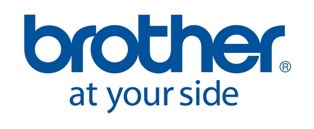 Pressmeddelande 29 maj, 2012
Brother lanserar etikettskrivare med app för smartphones och surfplattor

Snabba utskrifter av etiketter med professionell kvalitet på kontoret, i labbet, i storköket eller hemma – användningsområdena för nya QL-710W och QL-720NW är oräkneliga.De två nya modeller av etikettskrivare som Brother nu lanserar, klarar de flesta märkningsbehov. Etiketter för brev eller för märkning av mappar, paket, matvaror, provrör, hyllor eller skåp och CD/DVD-skivor är bara några av möjligheterna. QL-710W och QL-720NW ansluts till en PC eller Mac via USB, men kan via de trådlösa nätverksanslutningarna delas av flera användare. Användaren kan också skicka sina utskrifter direkt från appen Brother iPrint & Label som kan laddas ner för både IOS och Android från respektive App-Store. För etikettdesign och redigering finns programvaran P-touch Editor Lite LAN. Filerna installeras lämpligen på en nätverksenhet som alla användare har åtkomst till, och när den körs första gången hittar den automatiskt den nätverksanslutna etikettskrivaren och lägger in en genväg i användarens PC. Ingen installation av drivrutiner eller programvara behöver göras i användarnas datorer. Etiketter finns i löpande längd eller i olika fasta format. QL-710W och QL-720NW klarar etiketter i upp till 62 mm bredd och valfri längd mellan 12,7 mm och 1 m. Maskinerna är snabba och skriver ut upp till 93 adressetiketter av standardtyp i minuten. 

Ett mer avancerat redigeringsprogram – P-touch Editor för Windows® och Mac OS, följer med på CD-ROM. Det integrerar med Microsofts Office-program och ger därmed möjlighet till mer avancerad etikettdesign med ramar, streckkoder, logotyper eller bilder. Här finns också funktioner för koppling till Excel-filer och Access-databaser eller för hantering av kommaseparerade filer för större utskrifter av märknings- eller adressetiketter. Modellen QL-720NW har förutom den trådlösa också trådbunden nätverksanslutning och en seriell RS-232-port. Via den senare kan maskinen anslutas till vågar, streckkodsläsare och annan logistisk utrustning. QL-710W och QL-720NW finns tillgängliga i Sverige från början av juli och beräknas kosta 1 450 respektive 1 750 kronor.För ytterligare information
Fredrik Pauli, produktchef, Brother Sverige, filial till Brother Nordic A/S, Danmark
Telefon: 031 - 734 12 15 E-post: fredrik.pauli@brother.seBilder Bilder på produkterna kan laddas ner från www.brother.se under Media Center Brother Sverige, filial till Brother Nordic A/S, Danmark är ett försäljningsbolag för Brothers produkter på den svenska marknaden. Företaget är en av de ledande aktörerna på skrivarmarknaden och har kontor i Göteborg. Brother Sverige har 19 anställda. Genom ett väl utvecklat nät av återförsäljare är både produkter och service tillgängliga över hela Sverige.Brother är en av världens ledande tillverkare av skrivare, faxar, multifunktionsmaskiner, märkmaskiner, skriv- och symaskiner. Våra produktionsenheter är miljöcertifierade enligt ISO 14001. Produkterna kännetecknas genomgående av unika tekniska innovationer.Läs gärna mer på www.brother.se och www.brother.com.